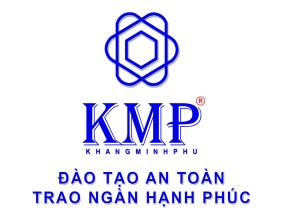 GIẤY XÁC NHẬN KINH NGHIỆM CÔNG TÁC(Về an toàn lao động, vệ sinh lao động)Thông tin chung:Tên tôi là: (họ tên chữ in hoa có dấu: ................................Họ tên (chữ in thường): .............................Ngày sinh: ....................  Nơi sinh (tỉnh, TP): ................ Nguyên quán: .................................Địa điểm thường trú: ................................................................................................................Số chứng minh thư: ............................Ngày cấp: .......................Nơi cấp: ...............................Đơn vị công tác: .......................................................................................................................Địa chỉ nơi công tác: ................................................................................................................Điện thoại: ………………... Email: ........................................Số di động: .............................Tốt nghiệp trường: …………………........................................ Năm tốt nghiệp: ….…….….Chức vụ: ................................. Chuyên môn được đào tạo: .....................................................Thời gian công tác về ATLĐ, VSLĐ:- Từ tháng ....... năm ......... đến tháng ……… năm ...........Công việc đã làm: .....................................................................................................................Tại đơn vị: ................................................................................................................................- Từ tháng .........năm............ đến tháng.........nămCông việc đã làm: .....................................................................................................................Tại đơn vị: .................................................................................................................................- Tổng thời gian kinh nghiệm về ATLĐ, VSLĐ là .........năm......tháng                                                         ............., ngày.........tháng.........năm 2022Xác nhận của đơn vi                                                            Người xin xác nhậnChú ý: Học viên ghi thật đầy đủ, rõ ràng các mục trong kê khai Khi nộp giấy, nộp kèm theo:- 02 Bằng đại học (photocopy công chứng).- 02 CMND Photocopy; 02 ảnh 3x4;- Giấy tờ chứng minh kinh nghiệm.